   臺南市國教輔導團科技領域輔導小組  108學年度第1學期科技團國中小期初團務會議紀錄一、時間：108年10月24日（星期四）上午09:00~下午13:00二、地點：成功國中三、主席：陳宏吉校長　　　　　　　　             紀錄：李威廷四、主席報告：主席勉勵五、團務報告1.108國中小領域召集人暨執秘會議要求事項。  一、請科技團團員務必要完成十二年國教總綱與領綱種子講師培訓。五、提案討論：案由1: 討論台北資訊展參訪時間及活動前往方式。說明1:如案由1決議1:由科技團差旅費支應高鐵票價，由團員自行決定是否前往。案由2討論是否要辦理苗栗外埠參訪活動，並討論參訪時間及活動前往方式。說明2:如案由2決議2:科技團參訪時間訂為12月11日(三)，全體搭遊覽車前往，遊覽車預計會在永康交流道、麻豆交流道停靠。六、臨時動議： 案由1：108年10月31屏東場次縣市輔導員分區工作坊。決議1:請團員踴躍參加研習，國小代表陳文凱老師、國中代表楊敦州校長。案由2：「船仔頭純樸時光教育體驗參訪」，依新課綱辦公室要求請團員二擇一場次參加。決議2:請團員斟酌自己的時間，至少參加一場參訪活動，教育局(暫定)參訪日期108/11/21與109/4/30，但實際內容依照教育局公告。七、團員精進分享：   邀請科力教育對團員分享八、散會：13時00分子計畫6臺南市108學年度精進國民中小學教師教學專業與課程品質整體推動計畫國民教育輔導團科技領域輔導小組「109科技領域苗栗縣外埠參訪」實施計畫一、依據（一）教育部補助直轄市、縣(市)政府精進國民中學及國民小學教師教學專業與課程品質作業要點。（二）臺南市 108學年度精進國民中小學教師教學專業與課程品質整體推動計畫。（三）臺南市 108學年度國民教育輔導團整體團務計畫。二、目的(一)強化國中小教師科技新知，促進教師掌握資訊與生活科技最新脈絡。(二)透過參訪苗栗縣自造中心、竹南國小、新港國中小，了解苗栗自造中心在科技教育領域部分的推動方向，以及實際學校的應用及發展情形。(三)透過縣市交流參訪了解最新的資訊與生活科技如何應用導入到學校中，藉由新興資訊與生活科技之輔助，提供教師不同教學媒材之選擇，並運用於教學。三、辦理單位（一）指導單位：教育部國民及學前教育署（二）主辦單位：臺南市政府教育局（三）承辦單位：臺南市科技教育輔導團、臺南市立佳興國中。四、辦理日期(一)實施期程：108年12月12日。(二)研習時間：09:00至18:00(9小時)。(三)實施地點：苗栗縣自造中心、竹南國小、新港國中小 五、參加對象與人數
(一)參加對象：本市資訊教育議題輔導員、本市各公私立國中小一般教師參加。(二)參加人數：30人，請至學習護照報名，與會老師給予公(差)假前往。六、研習內容七、經費來源與概算 (一)經費來源：教育部國民及學前教育署補助辦理十二年國民基本教育精進國民中小學教學品質計畫經費。(二)概算表八、預期成效 提升教師關注科技新知之專業知能，研發有效教學策略及多元評量。九、注意事項：研習人員研習期間請假或缺課時數，不得核發研習時數。十、辦理本研習之有功人員，得依臺南市立高級中等以下學校及幼稚園教職員獎懲案件作業規定辦理敘獎。十一、本計畫聯絡人：王淑芬老師(連絡電話: 7260291#13，網路電話:117020)十二、本計畫經陳臺南市政府教育局國教輔導團初審並經教育部核准後實施，                                           修正時亦同。簽到表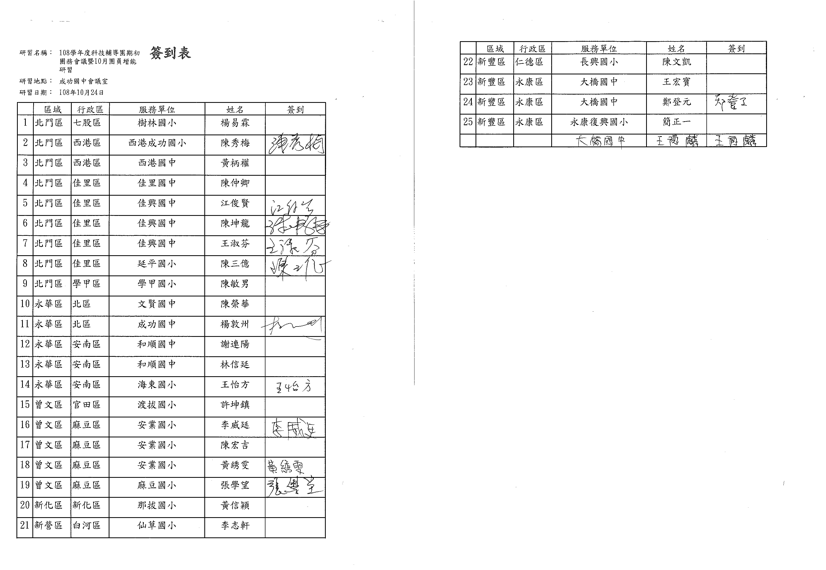 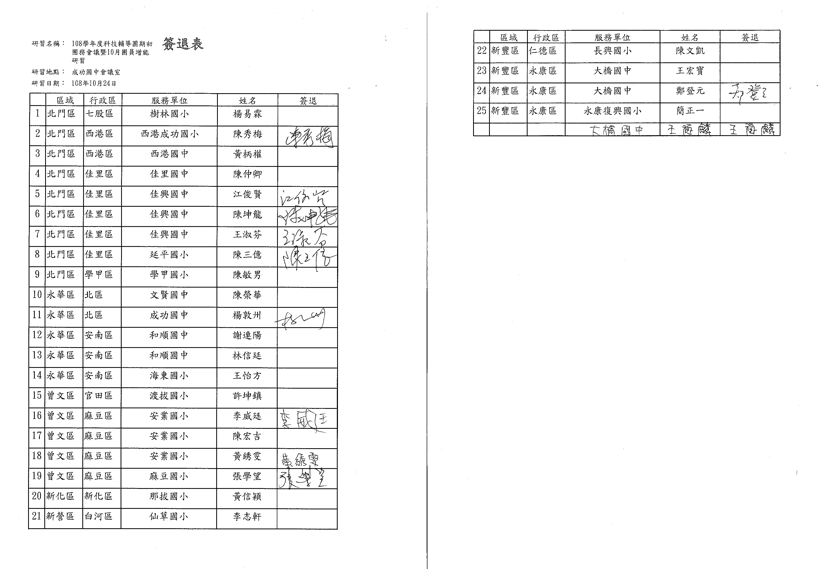 時間活動內容主持人/主講人~08:00佳興國中
報到、領取資料科技領域輔導團08:00~10:30出發前往竹南國小科技領域輔導團10:30~12:00了解竹南國小在科技融入彈性課程的推動情形科技領域輔導團12:00~13:00午餐科技領域輔導團13:00~15:00自造中心運用於學校教學案例分享科技領域輔導團15:00~17:00了解新港國中小在科技領域的推動方向科技領域輔導團17:00~賦歸科技領域輔導團項   目單位數量單價(元)總價(元)說   明車資式115,00015,000印刷費式30501,500餐費式301003,000含茶水文具物品費式1500500雲彩紙等文具費合計合計合計合計20,000